Врз основа на член 64, став 6 од Правилникот за условите, критериумите, правилата и постапката за запишување и студирање на прв циклус студии (додипломски студии) и втор циклус студии (постдипломски студии) на Универзитетот „Св. Кирил и Методиј“ во Скопје (Универзитетски гласник бр. 417/2019) и одлуката на Институтот за _______________  при Природно-математичкиот факултет во Скопје, формирана е комисија за одбрана на дипломска работа која го дава следниов: И З В Е Ш Т А Јза одбрана на дипломска работаСтудентот _______________________________ со досие бр. ___________ , на ден __________  год. со почеток во ________  часот, на Институтот за __________________ при Природно-математичкиот факултет во Скопје, јавно ја бранеше дипломската работа  под наслов: __________________________________________________________________ ___________________________________________________________________. Комисијата во состав:Проф. д-р  _______________________________ ментор   Проф. д-р  _______________________________ член   Проф. д-р  _______________________________ членја спроведе постапката за оцена и одбрана на дипломската работа и констатира дека дипломската работа е ОДБРАНЕТА, со оценка _____,(____________).	  	                                                                                       (со зборови)Со тоа студентот ______________________________________, се здоби со академско звање: ______________________________________________________ ЧЛЕНОВИ НА КОМИСИЈАТА ЗА ОДБРАНА1. Проф. д-р ___________________________, ментор  ____________________2. Проф. д-р ___________________________, член 	____________________3. Проф. д-р ___________________________, член	____________________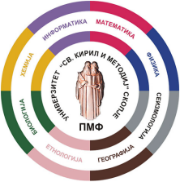 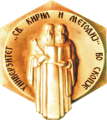 